Event ScheduleSun Prairie Storm Fall Pentathlon Sanction # XXXX-XXXXSun Prairie Storm Meet Waiver In consideration of the acceptance of this entry, I/we hereby for myself/ourselves, my/our heirs, administrators and assigns, waive and release any and all claims against USA Swimming, Wisconsin Swimming Inc., Sun Prairie Storm (SPS), Sun Prairie School District, and meet officials for injuries and/or expenses incurred by me/us at this meet or while on the road to and from this meet. I/we are bona fide amateur athletes and eligible to compete in all the events I/we have entered. I/we have only entered USA swimming swimmers in this meet. Signature of Club Official, parent or guardian: Position Phone # Team Name & Abbreviation Team Coach Phone # 						Cell # Name (if other than coach) & address for sending final results: E-mail address to send final results: _______________________________________________ ************************************************************************ Entry Fee Remittance ENTRY FEE RECAP — Email Entries due Wednesday, Sept 27th to michaelwhite184@gmail.com. Paper entries will not be accepted.Number of individual events: X $4.00 = $_________ Total # of swimmers: X $3.00 = $ Total Entry Fee Due: $ Make all checks payable to Sun Prairie Storm and bring to the meet.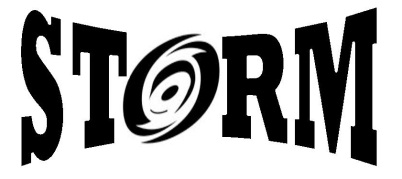 Sun Prairie Storm Fall PentathlonA Wisconsin Swimming Quality Meet
Held Under Sanction of USA SwimmingSanction Number: XXXX-XXXXSun Prairie Storm Fall PentathlonA Wisconsin Swimming Quality Meet
Held Under Sanction of USA SwimmingSanction Number: XXXX-XXXX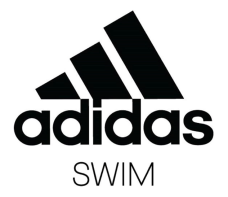 Meet DateSaturday, October 7th, 2017 Saturday, October 7th, 2017 Saturday, October 7th, 2017 Saturday, October 7th, 2017 ScheduleSession 18 & Under, 13 & OverWarmups Begin 8:30Meet Begins 9:30Session 18 & Under, 13 & OverWarmups Begin 8:30Meet Begins 9:30Session 210 & Under, 11-12Warmups Begin not before 11:00AMeet Begins not before 12:00PSession 210 & Under, 11-12Warmups Begin not before 11:00AMeet Begins not before 12:00PLocationSun Prairie High School, 888 Grove Street, Sun Prairie WI 53590Sun Prairie High School, 888 Grove Street, Sun Prairie WI 53590Sun Prairie High School, 888 Grove Street, Sun Prairie WI 53590Sun Prairie High School, 888 Grove Street, Sun Prairie WI 53590FacilityIndoor 25 yard pool with eight 7’ lanes, non-turbulent lane markers, backstroke flags, 32” Paragon quick start slanted starting blocks, guttered pool. Pool depth is 12’ at the starting block end and 3 ½’ at the opposite end. Either 6 lanes (with lane 7 closed, lane 8 for warmup/cooldown) or 8 lanes will be used for competition, as determined by the meet directors based on the number of entries.The Competition course has not been certified in accordance with 104.2.2(C).Indoor 25 yard pool with eight 7’ lanes, non-turbulent lane markers, backstroke flags, 32” Paragon quick start slanted starting blocks, guttered pool. Pool depth is 12’ at the starting block end and 3 ½’ at the opposite end. Either 6 lanes (with lane 7 closed, lane 8 for warmup/cooldown) or 8 lanes will be used for competition, as determined by the meet directors based on the number of entries.The Competition course has not been certified in accordance with 104.2.2(C).Indoor 25 yard pool with eight 7’ lanes, non-turbulent lane markers, backstroke flags, 32” Paragon quick start slanted starting blocks, guttered pool. Pool depth is 12’ at the starting block end and 3 ½’ at the opposite end. Either 6 lanes (with lane 7 closed, lane 8 for warmup/cooldown) or 8 lanes will be used for competition, as determined by the meet directors based on the number of entries.The Competition course has not been certified in accordance with 104.2.2(C).Indoor 25 yard pool with eight 7’ lanes, non-turbulent lane markers, backstroke flags, 32” Paragon quick start slanted starting blocks, guttered pool. Pool depth is 12’ at the starting block end and 3 ½’ at the opposite end. Either 6 lanes (with lane 7 closed, lane 8 for warmup/cooldown) or 8 lanes will be used for competition, as determined by the meet directors based on the number of entries.The Competition course has not been certified in accordance with 104.2.2(C).TimingAll events will be timed using a Colorado System 6 with Strobe/Horn Start, Touch pads, one button, and 2 watches as backup.  All 25-yard races will be timed with 2 buttons and 2 watches.  All events will be timed finals.All events will be timed using a Colorado System 6 with Strobe/Horn Start, Touch pads, one button, and 2 watches as backup.  All 25-yard races will be timed with 2 buttons and 2 watches.  All events will be timed finals.All events will be timed using a Colorado System 6 with Strobe/Horn Start, Touch pads, one button, and 2 watches as backup.  All 25-yard races will be timed with 2 buttons and 2 watches.  All events will be timed finals.All events will be timed using a Colorado System 6 with Strobe/Horn Start, Touch pads, one button, and 2 watches as backup.  All 25-yard races will be timed with 2 buttons and 2 watches.  All events will be timed finals.Meet DirectorsMichael White (Head Coach/Entry Chair)Michaelwhite184@gmail.com Michael White (Head Coach/Entry Chair)Michaelwhite184@gmail.com Tim Halbach (Event Coordinator)thalbach01@gmail.comTim Halbach (Event Coordinator)thalbach01@gmail.comOfficialsMeet RefereeKen FantaMeet RefereeKen FantaAdministrative OfficialAdam BaylissAdministrative OfficialAdam BaylissEntry FeeIndividual events: $5.00; WI Splash Fee $3.00 per swimmerIndividual events: $5.00; WI Splash Fee $3.00 per swimmerIndividual events: $5.00; WI Splash Fee $3.00 per swimmerIndividual events: $5.00; WI Splash Fee $3.00 per swimmerEntry DeadlineEntries are due by Wednesday, September 27th; files may be updated (and may include new entries) through Saturday, October 2nd.Entries are due by Wednesday, September 27th; files may be updated (and may include new entries) through Saturday, October 2nd.Entries are due by Wednesday, September 27th; files may be updated (and may include new entries) through Saturday, October 2nd.Entries are due by Wednesday, September 27th; files may be updated (and may include new entries) through Saturday, October 2nd.Entry LimitSwimmers may swim five individual events.  However, only the first 1200 individual entries will be accepted. Meet management does reserve the right to limit heats if for some reason there are time issues.Swimmers may swim five individual events.  However, only the first 1200 individual entries will be accepted. Meet management does reserve the right to limit heats if for some reason there are time issues.Swimmers may swim five individual events.  However, only the first 1200 individual entries will be accepted. Meet management does reserve the right to limit heats if for some reason there are time issues.Swimmers may swim five individual events.  However, only the first 1200 individual entries will be accepted. Meet management does reserve the right to limit heats if for some reason there are time issues.Deck EntriesDeck entries must be able to prove their USA Swimming membership.  There are no additional fees for deck-entered swimmers after the initial meet entry fees.Deck entries must be able to prove their USA Swimming membership.  There are no additional fees for deck-entered swimmers after the initial meet entry fees.Deck entries must be able to prove their USA Swimming membership.  There are no additional fees for deck-entered swimmers after the initial meet entry fees.Deck entries must be able to prove their USA Swimming membership.  There are no additional fees for deck-entered swimmers after the initial meet entry fees.RelaysNoneNoneNoneNoneOfficial Rules2017 USA and Wisconsin Swimming Rules shall govern this meet. All swimmers must hold current USA Swimming registration.2017 USA and Wisconsin Swimming Rules shall govern this meet. All swimmers must hold current USA Swimming registration.2017 USA and Wisconsin Swimming Rules shall govern this meet. All swimmers must hold current USA Swimming registration.2017 USA and Wisconsin Swimming Rules shall govern this meet. All swimmers must hold current USA Swimming registration.Racing Start CertificationAny swimmer entered in the meet must be certified by a USA Swimming member coach as being proficient in performing a racing start or must start each race from within the water.  When unaccompanied by a member-coach, it is the responsibility of the swimmer or the swimmer’s legal guardian to ensure compliance with this requirementAny swimmer entered in the meet must be certified by a USA Swimming member coach as being proficient in performing a racing start or must start each race from within the water.  When unaccompanied by a member-coach, it is the responsibility of the swimmer or the swimmer’s legal guardian to ensure compliance with this requirementAny swimmer entered in the meet must be certified by a USA Swimming member coach as being proficient in performing a racing start or must start each race from within the water.  When unaccompanied by a member-coach, it is the responsibility of the swimmer or the swimmer’s legal guardian to ensure compliance with this requirementAny swimmer entered in the meet must be certified by a USA Swimming member coach as being proficient in performing a racing start or must start each race from within the water.  When unaccompanied by a member-coach, it is the responsibility of the swimmer or the swimmer’s legal guardian to ensure compliance with this requirementWarm-UpsWarmup shall be general warmup for the first 20 minutes (no diving) with one-way starts for the next ten minutes.  Two sessions of warmups may be used, depending on the number of entries.Warmup shall be general warmup for the first 20 minutes (no diving) with one-way starts for the next ten minutes.  Two sessions of warmups may be used, depending on the number of entries.Warmup shall be general warmup for the first 20 minutes (no diving) with one-way starts for the next ten minutes.  Two sessions of warmups may be used, depending on the number of entries.Warmup shall be general warmup for the first 20 minutes (no diving) with one-way starts for the next ten minutes.  Two sessions of warmups may be used, depending on the number of entries.Age GroupsEvents will have swimmers grouped together by gender and age, but will be split apart to single-age/single-gender categories for results.Events will have swimmers grouped together by gender and age, but will be split apart to single-age/single-gender categories for results.Events will have swimmers grouped together by gender and age, but will be split apart to single-age/single-gender categories for results.Events will have swimmers grouped together by gender and age, but will be split apart to single-age/single-gender categories for results.SeedingThis is a pre-seeded meet.  It is the swimmer’s responsibility to be at the blocks at the start of his/her event. Deck seeding will only be used to fill heats already created.This is a pre-seeded meet.  It is the swimmer’s responsibility to be at the blocks at the start of his/her event. Deck seeding will only be used to fill heats already created.This is a pre-seeded meet.  It is the swimmer’s responsibility to be at the blocks at the start of his/her event. Deck seeding will only be used to fill heats already created.This is a pre-seeded meet.  It is the swimmer’s responsibility to be at the blocks at the start of his/her event. Deck seeding will only be used to fill heats already created.StagingStaging will be utilized for AM 8-Under events, on the pool deck.Staging will be utilized for AM 8-Under events, on the pool deck.Staging will be utilized for AM 8-Under events, on the pool deck.Staging will be utilized for AM 8-Under events, on the pool deck.Fly-Over StartsFly-over starts will be used.Fly-over starts will be used.Fly-over starts will be used.Fly-over starts will be used.AwardsRibbons will be given 1st through 4th in single age divisions.  High point awards will be given based to 1st place for single age in classifications below based on combined time.Ribbons will be given 1st through 4th in single age divisions.  High point awards will be given based to 1st place for single age in classifications below based on combined time.Ribbons will be given 1st through 4th in single age divisions.  High point awards will be given based to 1st place for single age in classifications below based on combined time.Ribbons will be given 1st through 4th in single age divisions.  High point awards will be given based to 1st place for single age in classifications below based on combined time.Admission$3.00 for adults; free for 18-under$3.00 for adults; free for 18-under$3.00 for adults; free for 18-under$3.00 for adults; free for 18-underHeat Sheets$3.00$3.00$3.00$3.00ConcessionsConcessions and hospitality will be providedConcessions and hospitality will be providedConcessions and hospitality will be providedConcessions and hospitality will be providedDeck ChangingDeck changing is prohibited.Deck changing is prohibited.Deck changing is prohibited.Deck changing is prohibited.Meet ConductIn accordance with USA Swimming rules, NO SPECTATORS ARE ALLOWED ON THEPOOL DECK. In accordance with the Federal Video Voyeurism Prevention Act of 2004 the use of camera phones or video recording devices in the locker rooms is prohibited.In accordance with USA Swimming rules, NO SPECTATORS ARE ALLOWED ON THEPOOL DECK. In accordance with the Federal Video Voyeurism Prevention Act of 2004 the use of camera phones or video recording devices in the locker rooms is prohibited.In accordance with USA Swimming rules, NO SPECTATORS ARE ALLOWED ON THEPOOL DECK. In accordance with the Federal Video Voyeurism Prevention Act of 2004 the use of camera phones or video recording devices in the locker rooms is prohibited.In accordance with USA Swimming rules, NO SPECTATORS ARE ALLOWED ON THEPOOL DECK. In accordance with the Federal Video Voyeurism Prevention Act of 2004 the use of camera phones or video recording devices in the locker rooms is prohibited.Meet EventsPlease note that if an 8-under swimmer is attempting to win an individual high point award, then he/she must enter the IMR events (not the 25 yd events)Please note that if an 8-under swimmer is attempting to win an individual high point award, then he/she must enter the IMR events (not the 25 yd events)Please note that if an 8-under swimmer is attempting to win an individual high point award, then he/she must enter the IMR events (not the 25 yd events)Please note that if an 8-under swimmer is attempting to win an individual high point award, then he/she must enter the IMR events (not the 25 yd events)Session 1--13-Over/8-UnderSession 1--13-Over/8-UnderSession 2--10-Under/11-12Session 2--10-Under/11-12Warmups Begin 8:00Warmups Begin 8:00Warmups Begin Not Before 11:00Warmups Begin Not Before 11:00Meet Begins 9:00Meet Begins 9:00Meet Begins Not Before 12:00Meet Begins Not Before 12:00101Mixed 13-O 400IM201Mixed 11-12 400IM102Mixed 13-O 200IM202Mixed 9-12 200IM103Mixed 8-U 100IM203Mixed 7-12 100IM104Mixed 13-O 200FR204Mixed 11-12 200FR105Mixed 13-O 100FR205Mixed 9-12 100FR106Mixed 8-U 25FR206Mixed 7-12 50FR107Mixed 13-O 200BR207Mixed 11-12 200BR108Mixed 13-O 100BR208Mixed 9-12 100BR109Mixed 8-U 25BR209Mixed 7-12 50BR110Mixed 13-O 200FL210Mixed 11-12 200FL111Mixed 13-O 100FL211Mixed 9-12 100FL112Mixed 8-U 25FL212Mixed 7-12 50FL113Mixed 13-O 200BK213Mixed 11-12 200BK114Mixed 13-O 100BK214Mixed 9-12 100BK115Mixed 8-U 25BK215Mixed 7-12 50BKEvent KeyEvent KeyEvent KeyEvent KeyEvent Key8-U Experienced Swimmers should enter afternoon events 203, 206, 209, 212, 2158-U Experienced Swimmers should enter afternoon events 203, 206, 209, 212, 2158-U Experienced Swimmers should enter afternoon events 203, 206, 209, 212, 2158-U Experienced Swimmers should enter afternoon events 203, 206, 209, 212, 2158-U Experienced Swimmers should enter afternoon events 203, 206, 209, 212, 2158-U Novice Swimmers should enter morning events 103, 106, 109, 112, 1158-U Novice Swimmers should enter morning events 103, 106, 109, 112, 1158-U Novice Swimmers should enter morning events 103, 106, 109, 112, 1158-U Novice Swimmers should enter morning events 103, 106, 109, 112, 1158-U Novice Swimmers should enter morning events 103, 106, 109, 112, 1159-10 Experienced Swimmers should enter afternoon events 202, 205, 208, 211, 2149-10 Experienced Swimmers should enter afternoon events 202, 205, 208, 211, 2149-10 Experienced Swimmers should enter afternoon events 202, 205, 208, 211, 2149-10 Experienced Swimmers should enter afternoon events 202, 205, 208, 211, 2149-10 Experienced Swimmers should enter afternoon events 202, 205, 208, 211, 2149-10 Novice Swimmers should enter afternoon events 203, 206, 209, 212, 2159-10 Novice Swimmers should enter afternoon events 203, 206, 209, 212, 2159-10 Novice Swimmers should enter afternoon events 203, 206, 209, 212, 2159-10 Novice Swimmers should enter afternoon events 203, 206, 209, 212, 2159-10 Novice Swimmers should enter afternoon events 203, 206, 209, 212, 21511-12 Experienced Swimmers can enter the "extreme" events (201, 204, 207, 210, 213) or experienced events (202, 205, 208, 211, 214)11-12 Experienced Swimmers can enter the "extreme" events (201, 204, 207, 210, 213) or experienced events (202, 205, 208, 211, 214)11-12 Experienced Swimmers can enter the "extreme" events (201, 204, 207, 210, 213) or experienced events (202, 205, 208, 211, 214)11-12 Experienced Swimmers can enter the "extreme" events (201, 204, 207, 210, 213) or experienced events (202, 205, 208, 211, 214)11-12 Experienced Swimmers can enter the "extreme" events (201, 204, 207, 210, 213) or experienced events (202, 205, 208, 211, 214)11-12 Experienced Swimmers can enter the "extreme" events (201, 204, 207, 210, 213) or experienced events (202, 205, 208, 211, 214)11-12 Experienced Swimmers can enter the "extreme" events (201, 204, 207, 210, 213) or experienced events (202, 205, 208, 211, 214)11-12 Experienced Swimmers can enter the "extreme" events (201, 204, 207, 210, 213) or experienced events (202, 205, 208, 211, 214)11-12 Experienced Swimmers can enter the "extreme" events (201, 204, 207, 210, 213) or experienced events (202, 205, 208, 211, 214)11-12 Experienced Swimmers can enter the "extreme" events (201, 204, 207, 210, 213) or experienced events (202, 205, 208, 211, 214)11-12 Novice Swimmers should enter afternoon events 203, 206, 209, 212, 21511-12 Novice Swimmers should enter afternoon events 203, 206, 209, 212, 21511-12 Novice Swimmers should enter afternoon events 203, 206, 209, 212, 21511-12 Novice Swimmers should enter afternoon events 203, 206, 209, 212, 21511-12 Novice Swimmers should enter afternoon events 203, 206, 209, 212, 21513-Over Experienced Swimmers should enter morning events 101, 104, 107, 110, 11313-Over Experienced Swimmers should enter morning events 101, 104, 107, 110, 11313-Over Experienced Swimmers should enter morning events 101, 104, 107, 110, 11313-Over Experienced Swimmers should enter morning events 101, 104, 107, 110, 11313-Over Experienced Swimmers should enter morning events 101, 104, 107, 110, 11313-Over Novice Swimmers should enter morning events 102, 105, 108, 111, 11413-Over Novice Swimmers should enter morning events 102, 105, 108, 111, 11413-Over Novice Swimmers should enter morning events 102, 105, 108, 111, 11413-Over Novice Swimmers should enter morning events 102, 105, 108, 111, 11413-Over Novice Swimmers should enter morning events 102, 105, 108, 111, 114